2019 SOCIAL SECURITY AND AMERICA SAVES WEEK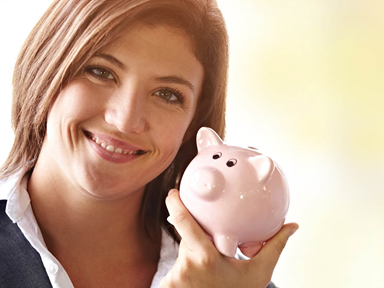 Planning and saving are core elements to a successful retirement. For over 80 years, Social Security has helped Americans achieve that goal. And each year, the American Savings Education Council and America Saves coordinate America Saves Week. The week is an opportunity for organizations to promote good savings behavior; it is also a great time for people to assess their own saving status. Social Security is collaborating with America Saves Week to promote our shared mission of helping millions of people prepare for their future. This year, we’re celebrating the week from February 25 through March 2. Join the #ASW19 movement by using this hashtag when posting about your savings goals. It’s never too early to start planning for your retirement. Set a goal, make a plan, and save automatically. Savers with a plan are twice as likely to save successfully. Pledge to save for America Saves Week at www.americasaves.org. Social Security has many tools for retirement planning. You can access our online information and resources at www.socialsecurity.gov/planners/retire.Younger people know that the earlier they start saving, the more their money can grow. Our website for young workers at www.socialsecurity.gov/people/earlycareer has resources that can help you secure today and tomorrow. Thank You,Regional Public Affairs OfficeCommunity OutreachSocial Security AdministrationSEA.ORC.RPA@ssa.gov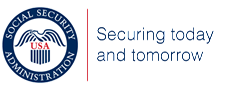 